KRISTEN	THOMPSON PhD ,  CPA ,  CM A321.474.1950 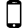 kthompson@isu.edu  Idaho State University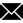 ED U C A TI O N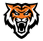 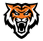 PHD ACCOUNTANCY:University of South Carolina May 2017 - May 2022 MASTER OF SCIENCE: ACCOUNTINGUniversity of Central Florida Aug 2014 - Aug 2015BACHELOR OF SCIENCE: ACCOUNTINGUniversity of Central Florida Aug 2011 - Aug 2014TEA C H I N GEXP ER I EN C EAUDITING (4 . 49 /5 . 00 )University of South Carolina Spring 2021AUDITING ( 3. 76 /5 . 00 )IDAHO STATE UNIVERSITY FALL 2022FINANCIAL STATEMENT ANALYSIS ( 4 . 54 / 5 . 00 )IDAHO STATE UNIVERSITY FALL 2022HONOR S & AW ARD SUSC SOA OUTSTANDING DOCTORAL STUDENT TEACHING AWARD 2021 ACCOUNTING DOCTORAL SCHOLAR2017 - 2022 DARLA MOORE SCHOOL OF BUSINESS ACADEMIC FELLOWSHIP2017 - 2018RE S E ARCH I N T E RE S T SJudgment and decision making in audit and managerial accountingPRO F E S S I O N AL EXP ER I EN C EASSISTANT PROFESSORIdaho State University, Pocatello, ID | Aug 2022 – Present RESEARCH ASSISTANTUniversity of South Carolina, Columbia, SC | Aug  2017  –  May 2022 AUDIT ASSOCIATEKPMG, Orlando, FL | Aug 2015 - July 2017TAX ASSOCIATE Ledgerwood and Zarb, CPA, Daytona Beach, FL | July  2014  -  Aug 2015GRADUATE ASSISTANTUniversity of Central Florida, Orlando, FL | Jan 2014 - Aug 2015RE S E ARCH WORKING PAPERS" Out of Office: Examining How Remote Auditing Can Affect Audit Quality" | Submitted for first round review at AJPT"(De)Motivating Employee Helping Behavior in AuditTeams" | with S. Judge | Finalizing for Submission to AJPTWORK IN PROGRESS" Projection  or  Reflection?  The  Effect  of  Social Projection, Dark Triad, and Moral Identity on Auditor Risk Assessments and Ethical Action- Taking" | with C. Stefaniak | Finalizingfor Submission to AJPTRE S E ARCH PRE S E N T AT I O N SAUDIT MIDYEAR MEETING | 2022, 2020 ACCOUNTING BEHAVIOR AND ORGANIZATION RESEARCH CONFERENCE | 2019INTERNATIONAL SYMPOSIUM ON AUDIT RESEARCH  |  2022 , 2019PRO F E S S I O N AL AND ACAD E M I C AF F I L I AT I O NS AMERICAN ACCOUNTING ASSOCIATION2017  - Present AAA AUDITING SECTION2017 - Present AAA ACCOUNTING BEHAVIOR ANDORGANIZATIONS SECTION 2017 - Present OR G A NI Z A T I ONA L IN V O L V E M E N TCOLUMBIA, SCPalmetto Children' s HospitalTransitions Homeless Shelter Big Brothers Big SistersORLANDO, FLNew Hope for Kids UCF Surf ClubMELBOURNE, FLGenesis HouseZAMBIA, AFRICAKafakumba Pastor' s School Bee Sweet HoneyACAD E M I C SER V I C E A C TI V I TI ES AD HOC REVIEWERAudit Midyear Meeting | 2022, 2020 , 2019 , 2018Accounting Behavior and Organization Research Conference | 2019ACAD E M I C CO NF E RE NCE AT T E ND ANCE PALMETTO SYMPOSIUM | 2021 , 2019 , 2018AUDIT MIDYEAR MEETING | 2022, 2021 , 2020 , 2019CULVERHOUSE SCHOOL OF ACCOUNTANCY PHD RESEARCH CONFERENCE | 2021 ACCOUNTING BEHAVIOR AND ORGANIZATION RESEARCH CONFERENCE | 2021 , 2020, 2019 , 2018GRACE CONFERENCE | 2019INTERNATIONAL SYMPOSIUM ON AUDIT RESEARCH |  2022,  2019 NEW FACULTY CONSORTIUM | 2023